Publicado en Castelló de la Plana el 05/05/2021 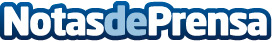 Un estudio de ReputationUP revela que la reputación online de Florentino Pérez empeora tras La SuperligaUn estudio de ReputationUP ha analizado la reputación online e imagen de Florentino Pérez, tras el revés de la Superliga Europea. El estudio se basa en un análisis del sentimiento online (positivo, negativo, neto), quince días después de la crisis de la competiciónDatos de contacto:ReputationUP964800007Nota de prensa publicada en: https://www.notasdeprensa.es/un-estudio-de-reputationup-revela-que-la Categorias: Nacional Fútbol Marketing Emprendedores E-Commerce http://www.notasdeprensa.es